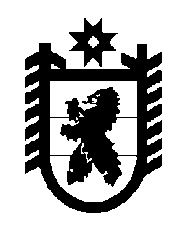 Российская Федерация Республика Карелия    УКАЗГЛАВЫ РЕСПУБЛИКИ КАРЕЛИЯО внесении изменений в Указ Главы Республики Карелия от 1 октября 2018 года № 72Внести в Указ Главы Республики Карелия от 1 октября 2018 года № 72 «О поощрениях Главы Республики Карелия» (Официальный интернет-портал правовой информации (www.pravo.gov.ru), 3 октября 2018 года, 
№ 1000201810030006; 25 марта 2019 года, № 1000201903250001) следующие изменения:1) пункт 2 дополнить абзацем следующего содержания:«образец бланка удостоверения к почетному знаку Главы Республики Карелия «За вклад в развитие Республики Карелия».»;2) пункт 3 после слов «рамок, папок» дополнить словами 
«и удостоверений»;3) абзац первый пункта 7 Положения о почетном знаке Главы Республики Карелия «За вклад в развитие Республики Карелия» и благодарственном письме Главы Республики Карелия, утвержденного названным Указом, изложить в следующей редакции:«7. Решение о поощрении гражданина почетным знаком принимается в форме распоряжения Главы Республики Карелия.»;4) дополнить образцом бланка удостоверения к почетному знаку Главы Республики Карелия «За вклад в развитие Республики Карелия» следующего содержания:«Утвержден УказомГлавы Республики Карелияот 1 октября 2018 года № 72Образец бланка удостоверения к почетному знаку Главы 
Республики Карелия «За вклад в развитие Республики Карелия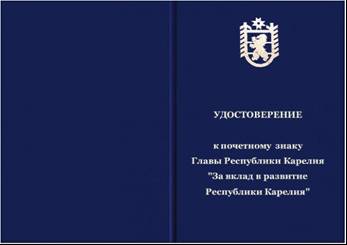 ».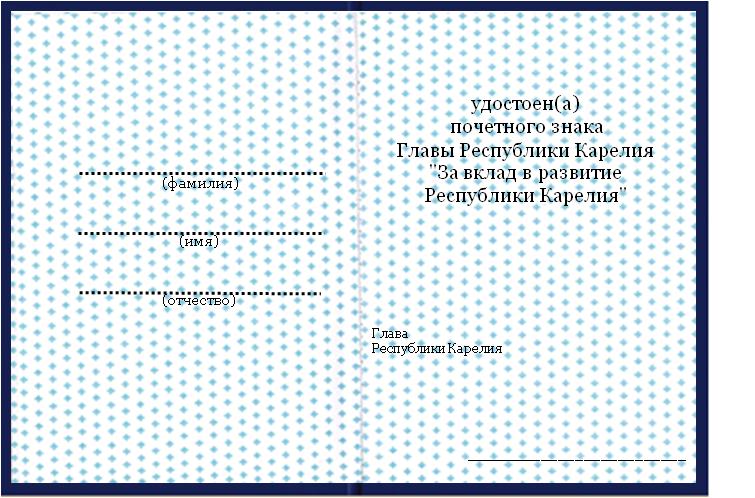           ГлаваРеспублики Карелия                                                             А.О. Парфенчиковг. Петрозаводск16 мая 2019 года№ 35